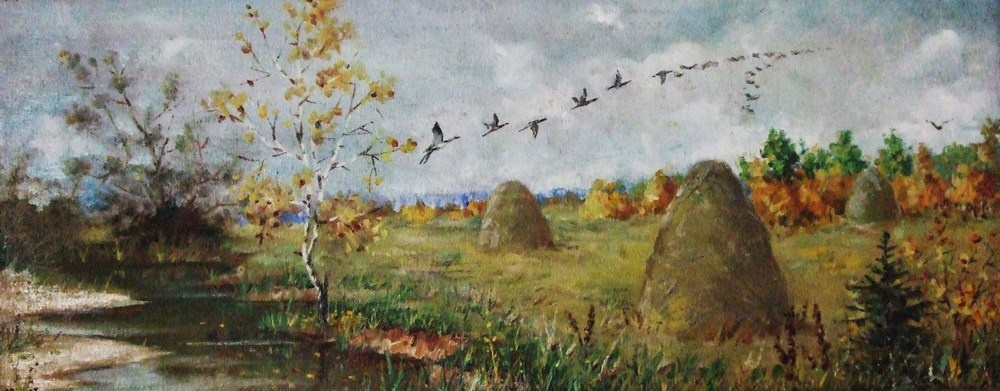          Рекомендации для родителей по лексическим темам           Лексическая тема: «Перелетные птицы».                                Перелетные птицы – кто они?  Стоит  тщательно подготовиться  к рассказу о перелетных птицах. Прежде всего, необходимо найти тематические картинки        с изображением  не только перелетных птиц, но и  зимующих.Например, к перелетным птицам можно отнести:Зябликатрясогузку,певчего дрозда,горихвостку,пеночку-теньковку,ласточку,лесного конька,малиновку,чибиса,жаворонка,иволгу                   Так ребенок не только пополнит словарный запас новыми названиями птиц, но и образами. Интересно будет детям узнать и причины отлета птиц. Расскажите о том, что птицы, которые живут в поле, на болотахи водоемах, улетают на зимовку, потому что водоемы замерзают, и они не могут пропитаться, ведь лягушек и рыбы им не достать, также и в поле все грызуны прячутся глубоко в норы. Пернатые, что живут в лесу, зимой больше не могут найти насекомых, которые в студеную пору впадают в глубокий сон или умирают. Расскажите ребенку интересные факты о птицах. Например, о том, что птицы летят в дальние страны на зимовку в виде фигур: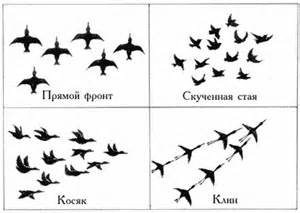 Полет клином или другой фигурой имеет причину. Клин выстраивается по принципу: первыми летят сильные и взрослые, за ними самые младшие и слабые. Рассекая воздух и создавая мощный поток воздуха, лидер группы помогает слабым в полете, также он показывает дорогу.Иногда в стае несколько лидеров. Они летят первыми по очереди, чтобы окончательно не выбиться из сил и не свернуть с курса. Замыкающие клин, постоянно издают звуки, подбадривая лидеров и подтверждая свое присутствие. Форма же  - клин или косяк, зависит не от вида птиц, и клином и косяком летают и утки, и журавли.  Она зависит от ветра и воздушных потоков. Если в атмосфере штиль -  птицы выстраиваются симметричным клином, если ветер сильный боковой - птицы  пристраиваются со стороны, где потоки воздуха от маха к прямым фронтом,                                                                  Книги  о птицах  Сейчас  можно найти много книг  со сказками, стихами, загадками о перелетных птицах. Вот небольшой перечень  детских  писателей, поэтов, которые писали о птицах: Виталий Бианки,Дмитрий Кедрин,Апполон Майков,Борис Пастернак,Иван Тургенев,Михаил ПришвинВыучите какое-нибудь стихотворение вместе с ребенком. Это поможет ему не только улучшить память, но и надолго запомнить ваш рассказ.                                 Почему перелетные птицы возвращаются?Ответьте более широко на вопрос ребенка, почему после зимовки пернатые возвращаются на родину. Ведь ответ, в самом деле, прост: в теплых странах не хватит места и корма, чтобы свить гнездо и вырастить потомство. Птицы устроены так, что если условия благоприятны для выращивания птенцов, то выводок становится больше. Конкуренция среди видов погубила бы целые кланы птиц. Именно забота о будущих птенцах, толкает хвостатых родителей преодолевать тысячи километров и возвращаться домой.         Лексическая тема: «Перелетные птицы».Каких птиц называют перелетными?2.Назовите 5-7 перелетных птиц.Узнай по силуэту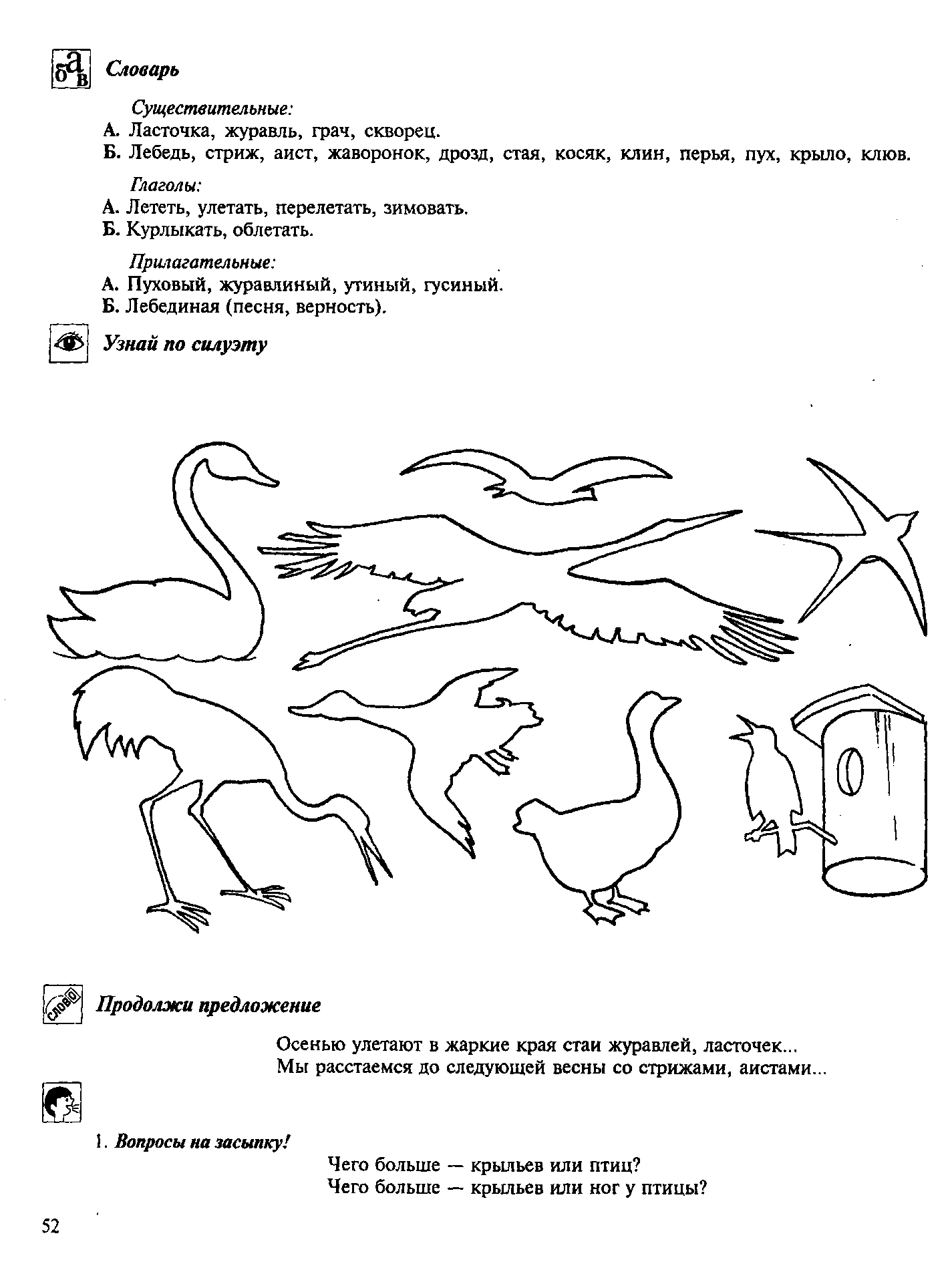             4.Назови ласково.               Птица- птичка (перо, птенец, журавль, крыло,хвост, клюв)           5.Запомни              Гуси, утки и лебеди улетают вереницей                      Ласточки, грачи, скворцы, ласточки - стаей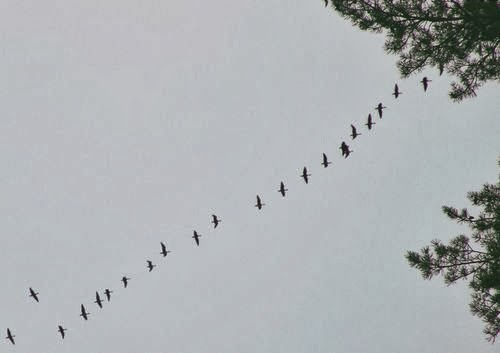 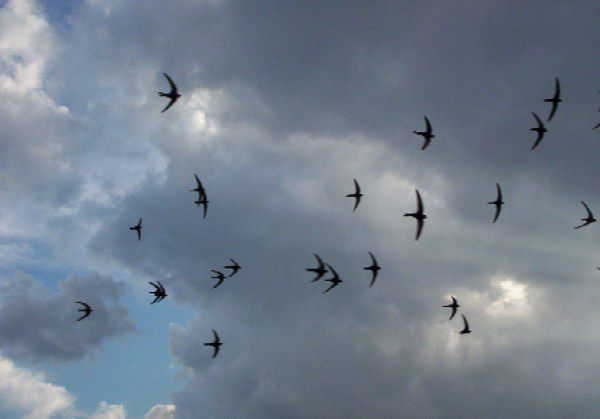                      Журавли – клином                                                                        Кукушки - поодиночке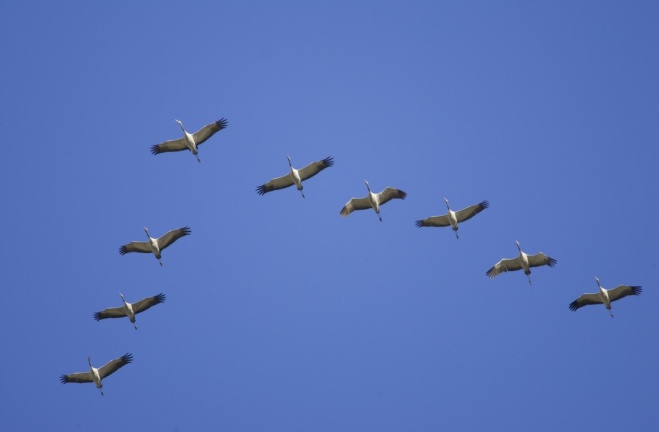 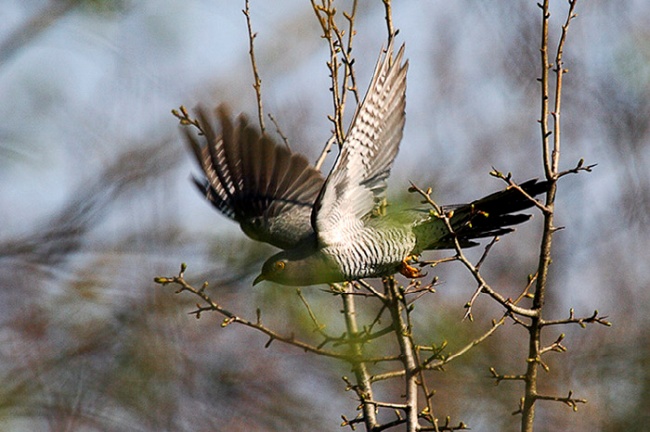       6.Скажи наоборот         Летят высоко -                                                лететь быстро -                                                  улетать-         Теплый вечер -                                              вылетать  из гнезда -                                       подлетать к озеру-          7.Грач, грач, врач, грач.             Ласточка,ласточка,тачка, ласточка.             Скворец, скворец, скворец, дворец.           Дрозд, хвост, дрозд, дрозд.               8. Сосчитай до  пяти           Одна перелетная птица-           Одна  улетающая стая-          Один журавлиный клин-         9.Подбери  действие         Кто как подает голос?        Утка -                               гусь -                                 журавль -            10.  Подбери парное  слово.          Человек - ребенок, птица  - ...(птенец)         Человек - нос,  птица - … (клюв)              Рыбы – плавники, птицы - …(перья)        Рыба – река, птица -…(крылья)         Курица  - курятник, ласточка - …(гнездо)        11.Отгадай загадки             Ты его узнаешь сразу:                                                                   Прилетает к нам с теплом,            Черноклювый, черноглазый,                                                    Путь, проделав длинный,            Он за плугом важно ходит,                                                          Лепит  домик  под окном              Червяков, жуков находит. (Ласточка)                                      Из травы и глины.   (  Грач)                                                                                      Не ворона, не синица –                                                                   На одной ноге стоит,            Как  зовется эта птица?                                                                 В  воду пристально глядит.           Примостилась на суку –                                                                 Тычет клювом наугад-            Раздалось в лесу «ку-ку». ( Кукушка)                                      Ищет в речке лягушат.  (Цапля)        12.Чтение, ответы на вопросы, пересказ.                                                                       Улетают журавли.      В золотые осенние дни  собрались к отлету журавли. Готовясь в далекий путь, покружились они     над рекой,  над родным болотом. Собравшись в стройные косяки, потянулись в дальние теплые страны.      Через леса, через поля, через шумные города  высоко  в небе летели журавли.         До свидания, до свидания, журавли! До радостной встречи весной!       Вопросы:                                                                                                                                                 И. Соколов - Микитов                1.Когда  и куда улетают журавли?        2.Когда журавли прилетают обратно?       3.Где летят журавли?       Используемые материалы:      - Развитие речи  и познавательных способностей дошкольников 6-7 лет. Карпова С.В., Мамаева В.В.    - Научите меня говорить правильно!  О.И Крупенчук.  -   http://www.rastut-goda.ru/questions-of-pedagogy/6946-pereletnye-ptitsy-kak-interesno-rasskazat-detjam-o-ptitsah.html      